050049,Алматы қаласы, «Жұлдыз-1» ықшам ауданы, 5В үй                         050049,город Алматы,мкр. «Жұлдыз-1»,дом 5В                     Тел./факс: 252-97-60; E-mail: gorpol_20@mail.ru                                          Тел./факс: 252-97-60; E-mail: gorpol_20@mail.ru                                                                                                               Объявление                            О проведении закупа способом запроса ценовых предложенийг.Алматы                                                                                                            «05»июняНаименование Заказчика: ГКП на ПХВ «Городская поликлиника №20»Адрес Заказчика: г. Алматы, мкр. Жулдыз-1,дом 5В Выделенная сумма: 2 097 240,00 (Два миллиона девяноста семь тысяч двести сорок тенге 00 тиын)Срок поставки товара: DDP; в течение 5 календарных дней по заявке Заказчика, срок действия договора до 31.12.2017г. Место поставки товара: ГКП на ПХВ «Городская поликлиника №20» г. Алматы, мкр. Жулдыз-1,дом 5В; Склад для медикаментов.Место и окончательный срок предоставления ценовых предложений: г. Алматы, мкр. Жулдыз-1,дом 5В, ГКП на ПХВ «Городская поликлиника №20»,2 этаж, каб.214, дата:06.06.2017г.Дата,время и место вскрытия ценовых предложений:г.Алматы, мкр. Жулдыз-1,дом 5В, ГКП на ПХВ «Городская поликлиника №20»,2 этаж, каб.214, дата:06.06.2017г. время 15:00 часов.1. 	Каждый потенциальный поставщик до истечения окончательного срока представления ценовых предложений представляет только одно ценовое предложение в конверте, в запечатанном виде.2.	 Конверт должен содержать ценовое предложение по форме, утвержденной уполномоченным органом в области здравоохранения, разрешение, подтверждающее права физического или юридического лица на осуществление деятельности или действий (операций), осуществляемое разрешительными органами посредством лицензирования или разрешительной процедуры, в сроки, установленные заказчиком или организатором закупа, а также документы, подтверждающие соответствие предлагаемых товаров требованиям, установленным главой 4 настоящих Правил, а также описание и объем фармацевтических услуг. 3. 	Представление потенциальным поставщиком ценового предложения является формой выражения его согласия осуществить поставку товара или оказать фармацевтические услуги с соблюдением условий запроса и типового договора закупа или договора на оказание фармацевтических услуг по форме, утвержденной уполномоченным органом в области здравоохранения. 4. 	Победителем признается потенциальный поставщик, предложивший наименьшее ценовое предложение. В случаях представления одинаковых ценовых предложений или непредставления ценовых предложений, закуп способом запроса ценовых предложений признается несостоявшимся. 5. 	Победитель представляет заказчику или организатору закупа в течение десяти календарных дней со дня признания победителем следующие документы, подтверждающие соответствие квалификационным требованиям: 1) копии разрешений (уведомлений) либо разрешений (уведомлений) в виде электронного документа, полученных (направленных) в соответствии с законодательством Республики Казахстан о разрешениях и уведомлениях, сведения о которых подтверждаются в информационных системах государственных органов. В случае отсутствия сведений в информационных системах государственных органов, потенциальный поставщик представляет нотариально засвидетельствованную копию соответствующего разрешения (уведомления), полученного (направленного) в соответствии с законодательством Республики Казахстан о разрешениях и уведомлениях; 2) копию документа, предоставляющего право на осуществление предпринимательской деятельности без образования юридического лица (для физического лица, осуществляющего предпринимательскую деятельность); 3) копию свидетельства о государственной регистрации (перерегистрации) юридического лица либо справку о государственной регистрации (перерегистрации) юридического лица, копию удостоверения личности или паспорта (для физического лица, осуществляющего предпринимательскую деятельность); 4) копию устава юридического лица (если в уставе не указан состав учредителей, участников или акционеров, то также представляются выписка из реестра держателей акций или выписка о составе учредителей, участников или копия учредительного договора после даты объявления закупа); 5) сведения об отсутствии (наличии) налоговой задолженности налогоплательщика, задолженности по обязательным пенсионным взносам, обязательным профессиональным пенсионным взносам, социальным отчислениям, и отчислениям и (или) взносам на обязательное социальное медицинское страхование, полученные посредством веб-портала "электронного правительства"; 6) подписанный оригинал справки банка, в котором обслуживается потенциальный поставщик, об отсутствии просроченной задолженности по всем видам его обязательств, длящейся более трех месяцев перед банком согласно типовому плану счетов бухгалтерского учета в банках второго уровня, ипотечных организациях и акционерном обществе "Банк Развития Казахстана", утвержденному постановлением Правления Национального Банка Республики Казахстан, по форме, утвержденной уполномоченным органом в области здравоохранения (если потенциальный поставщик является клиентом нескольких банков или иностранного банка, то представляется справка от каждого из таких банков, за исключением банков, обслуживающих филиалы и представительства потенциального поставщика, находящихся за границей), выданный не ранее одного месяца, предшествующего дате вскрытия конвертов; 7) оригинал справки налогового органа Республики Казахстан о том, что данный потенциальный поставщик не является резидентом Республики Казахстан (если потенциальный поставщик не является резидентом Республики Казахстан и не зарегистрирован в качестве налогоплательщика Республики Казахстан). В случае несоответствия победителя квалификационным требованиям закуп способом ценовых предложений признается несостоявшимся.При заключении договора с победителем конкурса, Необходимые документы, предшествующие оплате: копия договора или иные документы, представляемые поставщиком и подтверждающие его статус производителя, официального дистрибьютора либо официального представителя производителя; приложения 9 к приказу Министра здравоохранения и социального развития Республики Казахстан п.7 пп.1                      Главный врач                                                      Кенжебекова Г.К.алматы қаласыДенсаулық сақтау басқармасышаруашылық жүргізу құқығындағы «№ 20 қалалық емханасы» мемлекеттік коммуналдық кәсіпорныуправление Здравоохранениягорода алматыгосударственное коммунальное предприятие на праве хозяйственного ведения«Городская поликлиника № 20»№п/пНаименованиеНаименованиеЕд.изм.Объем закупаЦена за ед.Сумма  для закупаМесто поставки№п/пНаименованиеНаименованиеЕд.изм.Объем закупаЦена за ед.Сумма  для закупаМесто поставки Расходные материалы  для оказания стоматологических услуг Расходные материалы  для оказания стоматологических услуг Расходные материалы  для оказания стоматологических услуг Расходные материалы  для оказания стоматологических услуг Расходные материалы  для оказания стоматологических услуг Расходные материалы  для оказания стоматологических услуг Расходные материалы  для оказания стоматологических услуг Расходные материалы  для оказания стоматологических услуг1Абсцесс Ремидиштукштук517 10085 500,00ГКП на ПХВ "Городская поликлиника № 20"2Белодез 3 % - 100 мл                     (Паркан 250 мл)флаконфлакон812 40099 200,00ГКП на ПХВ "Городская поликлиника № 20"3Боры алмазные в ассортиментештукштук180680122 400,00ГКП на ПХВ "Городская поликлиника № 20"4Валики ватные стоматологические 500 шт/упупаковкаупаковка53 20016 000,00ГКП на ПХВ "Городская поликлиника № 20"5Гель для выявления устья и расширения корневых каналов зубов (шприц 5 мл+ пластиковые канюли)штукштук63 42020 520,00ГКП на ПХВ "Городская поликлиника № 20"6Гладилка стоматологическая                 S-образныештукштук51 0005 000,00ГКП на ПХВ "Городская поликлиника № 20"7Гладилка стоматологическая шаровидныештукштук51 0005 000,00ГКП на ПХВ "Городская поликлиника № 20"8Девитекштукштук614 80088 800,00ГКП на ПХВ "Городская поликлиника № 20"9Дентин паста (цитрон)штукштук67054 230,00ГКП на ПХВ "Городская поликлиника № 20"10Депурал-Неоштукштук44 20016 800,00ГКП на ПХВ "Городская поликлиника № 20"11Зеркало стоматологическое б/ручкиштукштук201 00020 000,00ГКП на ПХВ "Городская поликлиника № 20"12Ручка для зеркалоштукштук2060012 000,00ГКП на ПХВ "Городская поликлиника № 20"13Иглы карпульные 0,3 х 12 мм            № 100 шт/ упаковкаупаковкаупаковка22 9605 920,00ГКП на ПХВ "Городская поликлиника № 20"14Иглы карпульные 27 G 40 мм            № 100 шт/ упаковкаупаковкаупаковка22 9605 920,00ГКП на ПХВ "Городская поликлиника № 20"15Иглы корневые № 2упаковкаупаковка52 70013 500,00ГКП на ПХВ "Городская поликлиника № 20"16Кетак малярштукштук2018 900378 000,00ГКП на ПХВ "Городская поликлиника № 20"17Компазит х/оупаковкаупаковка128 20098 400,00ГКП на ПХВ "Городская поликлиника № 20"18Лайф Регулярупаковкаупаковка1012 200122 000,00ГКП на ПХВ "Городская поликлиника № 20"19Масло для наконечников (аэрозоль)флаконфлакон46 10024 400,00ГКП на ПХВ "Городская поликлиника № 20"20Наконечники для микроматора  угловыештукштук225 00050 000,00ГКП на ПХВ "Городская поликлиника № 20"21Наконечники турбинные штукштук222 70045 400,00ГКП на ПХВ "Городская поликлиника № 20"22Н-файл № 10упаковкаупаковка51 8909 450,00ГКП на ПХВ "Городская поликлиника № 20"23Н-файл № 15упаковкаупаковка51 8909 450,00ГКП на ПХВ "Городская поликлиника № 20"24Н-файл № 20упаковкаупаковка51 8909 450,00ГКП на ПХВ "Городская поликлиника № 20"25Н-файл № 25упаковкаупаковка51 8909 450,00ГКП на ПХВ "Городская поликлиника № 20"26Пульпотекштукштук828 500228 000,00ГКП на ПХВ "Городская поликлиника № 20"27Пульпоэкстракторы короткие                                  100 шт/упупаковкаупаковка64 60027 600,00ГКП на ПХВ "Городская поликлиника № 20"28Резодентштукштук52 20011 000,00ГКП на ПХВ "Городская поликлиника № 20"29Шпатель для замешивания 2-х стороннийштукштук101 11011 100,00ГКП на ПХВ "Городская поликлиника № 20"30Штифт гуттаперчевый  № 10упаковкаупаковка101 54015 400,00ГКП на ПХВ "Городская поликлиника № 20"31Штифт гуттаперчевый  № 15упаковкаупаковка101 54015 400,00ГКП на ПХВ "Городская поликлиника № 20"32Штифт гуттаперчевый  № 20упаковкаупаковка101 54015 400,00ГКП на ПХВ "Городская поликлиника № 20"33Штифт гуттаперчевый  № 25упаковкаупаковка101 54015 400,00ГКП на ПХВ "Городская поликлиника № 20"34Штифт гуттаперчевый  № 30упаковкаупаковка101 54015 400,00ГКП на ПХВ "Городская поликлиника № 20"35Штифты анкерные позолочные в ассортименте упаковкаупаковка105 00050 000,00ГКП на ПХВ "Городская поликлиника № 20"36Щетки полировальныеупаковкаупаковка103403 400,00ГКП на ПХВ "Городская поликлиника № 20"37Экскаваторы стоматологическиештукштук109509 500,00ГКП на ПХВ "Городская поликлиника № 20"38Эндофилштукштук1016 560165 600,00ГКП на ПХВ "Городская поликлиника № 20"Расходные материалы (лекарственные средства)  для оказания стоматологических услугРасходные материалы (лекарственные средства)  для оказания стоматологических услугРасходные материалы (лекарственные средства)  для оказания стоматологических услугРасходные материалы (лекарственные средства)  для оказания стоматологических услугРасходные материалы (лекарственные средства)  для оказания стоматологических услугРасходные материалы (лекарственные средства)  для оказания стоматологических услугРасходные материалы (лекарственные средства)  для оказания стоматологических услугРасходные материалы (лекарственные средства)  для оказания стоматологических услуг39Убестезин форте 50  картр/банкабанкабанка1114 750162 250,00ГКП на ПХВ "Городская поликлиника № 20"40Мепивастезин 3% 50 картр/банкабанкабанка515 00075 000,00ГКП на ПХВ "Городская поликлиника № 20"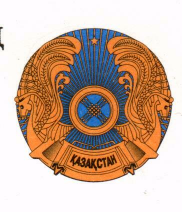 